1MEMBERSHIP FORM 2023/2024                GROUP  NAME:    						Main Contact / Principal Booking Person:                                                                                        			Main Phone:                                                   Other Phone: 	                                          Fax No.:    Main email address: Other authorised booking personnelInvoices to be sent to (if different from main):Invoice Phone:                                                   Other Phone: 	                                          Fax No.:    Invoice email address: Declaration and Data ProtectionMy group is a non-profit making organisation and wishes to join/renew membership of Wandsworth Community Transport. We agree to abide by WCT‘s Terms and Conditions of use for 2023/24. I agree to be personally responsible for all bookings made in the group’s name by authorised people and for the payment of all invoices.WCT will only use the information supplied to administer your membership and to keep you informed of our services. WCT will not pass your details to any third party and you can request that your details be permanently erased at any time. By signing this declaration you agree to this use of your data – see our Privacy Statement for full details.Signed                                             	Date:                                                  Position in Group:Are you renewing an existing membership? (enter X in either box)          YES                          NO If so, there is no need to answer the questions overleaf concerning membership verification, but do please update your monitoring information.Equal Opportunities Monitoring and Membership Verification As Wandsworth Community Transport is fully committed to the promotion of equality both in the provision of its service and as an employer, we would be grateful if you could give us some details of your membership. We may need to ensure that your intended use of our service complies with our Terms and Conditions before we accept your membership application.Aims and objectives of your Organisation:Please attach a copy of your constitution, information leaflets or similar documentation describing your organisation and demonstrating your standing in the community, proof of address and eligibility for membership. Send this by post if you have joined on the internetIntended use of our vehicles:Name, address and telephone number of someone who can act as a referee for your organisationThis should be someone in a position of authority, a Council official, Leader of a fellow organisation or existing WCT member who can vouch for your organisation and credit worthiness.Membership of your group:    Please estimate the total number of different people using our services during the course of the year (Actual Number NOT Percentages):   Please give an estimate of the number of your members who would describe their ethnic origin as listed below (Actual Number NOT Percentages):   How did you come to hear of the services provided by WCT? (enter X in appropriate box)Mailout			Word of Mouth		Shopmobility			Publicity leafletInternet		Saw a WCT Bus			Local Press		Doctor’s Surgery Library		Council Publicity			Other (Please Specify):Please return this form to: Wandsworth Community Transport, 1B Yukon Road, London SW12 9PZOffice Use OnlyAddressAddress for correspondence (if different )Post CodePost Code             Name             NameMain PhoneOther PhonePosition123Address (to which all invoices will be sent )Post CodeMaleHow many of these would describe themselves as having a disabilityFemaleHow many of these would describe themselves as having a disabilityWhiteBlackBlack CaribbeanBlack AfricanBlack otherIndianPakistaniBangladeshiChineseOther AsianOtherMixedCode  [                      ]CTX    [    /     /     ]SAGE  [     /     /     ]S/O [                               ]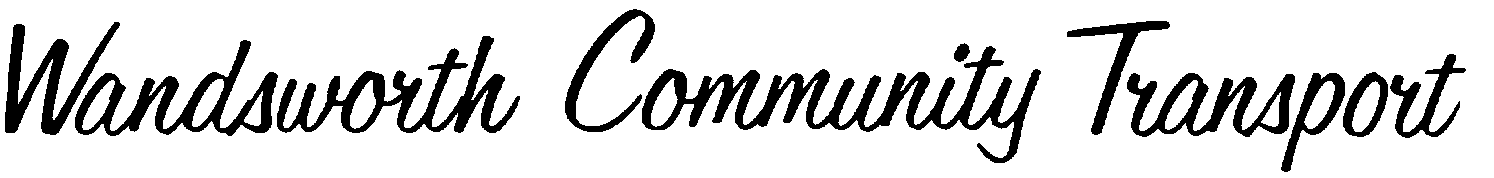 